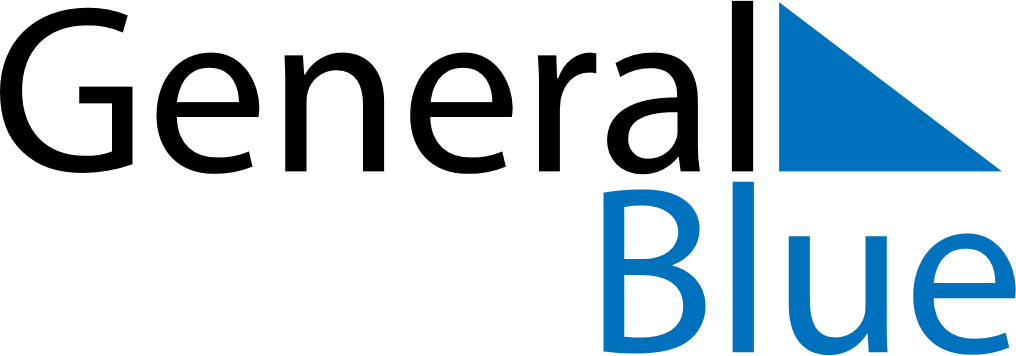 2027 – Q3United Arab Emirates  2027 – Q3United Arab Emirates  2027 – Q3United Arab Emirates  2027 – Q3United Arab Emirates  2027 – Q3United Arab Emirates  JulyJulyJulyJulyJulyJulyJulyMondayTuesdayWednesdayThursdayFridaySaturdaySunday12345678910111213141516171819202122232425262728293031AugustAugustAugustAugustAugustAugustAugustMondayTuesdayWednesdayThursdayFridaySaturdaySunday12345678910111213141516171819202122232425262728293031SeptemberSeptemberSeptemberSeptemberSeptemberSeptemberSeptemberMondayTuesdayWednesdayThursdayFridaySaturdaySunday123456789101112131415161718192021222324252627282930Aug 14: Birthday of Muhammad (Mawlid)